ПРОЕКТ ПОВЕСТКИочередного заседания Думы Яковлевского муниципального района27 октября 2020 года11 часовМРДК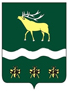 Российская Федерация Приморский крайДУМА 
ЯКОВЛЕВСКОГО МУНИЦИПАЛЬНОГО РАЙОНАРЕШЕНИЕ27 октября 2020 года                   с. Яковлевка                               № О ходе реализации на территории Яковлевского муниципального района Законов Приморского края «Об обеспечении жилыми помещениями детей-сирот, детей, оставшихся без попечения родителей, лиц из числа детей-сирот и детей, оставшихся без попечения родителей, на территории Приморского края» и «О наделении органов местного самоуправления муниципальных районов, муниципальных и городских округов Приморского края отдельными государственными полномочиями по обеспечению детей-сирот, детей, оставшихся без попечения родителей, лиц из числа детей-сирот и детей, оставшихся без попечения родителей, жилыми помещениями»Рассмотрев и обсудив информацию Администрации Яковлевского муниципального района, Дума района на основании статьи 30 Устава Яковлевского муниципального районаРЕШИЛА:1. Информацию Администрации Яковлевского муниципального района о ходе реализации на территории Яковлевского муниципального района Законов Приморского края «Об обеспечении жилыми помещениями детей-сирот, детей, оставшихся без попечения родителей, лиц из числа детей-сирот и детей, оставшихся без попечения родителей, на территории Приморского края» и «О наделении органов местного самоуправления муниципальных районов, муниципальных и городских округов Приморского края отдельными государственными полномочиями по обеспечению детей-сирот, детей, оставшихся без попечения родителей, лиц из числа детей-сирот и детей, оставшихся без попечения родителей, жилыми помещениями» принять к сведению.2. Настоящее решение вступает в силу со дня его принятия.Председатель Думы Яковлевского муниципального района                                        Н.В. Базыль  Российская Федерация Приморский крайДУМА 
ЯКОВЛЕВСКОГО МУНИЦИПАЛЬНОГО РАЙОНАРЕШЕНИЕ27 октября 2020 года                   с. Яковлевка                               № О создании условий для оказания медицинской помощи населению на территории Яковлевского муниципального районаРассмотрев и обсудив информацию Администрации Яковлевского муниципального района о создании условий для оказания медицинской помощи населению на территории Яковлевского муниципального района, Дума района на основании статьи 30 Устава Яковлевского муниципального районаРЕШИЛА:1. Информацию Администрации Яковлевского муниципального района о создании условий для оказания медицинской помощи населению на территории Яковлевского муниципального района принять к сведению.2. Настоящее решение вступает в силу со дня его принятия.Председатель Думы Яковлевского муниципального района                                        Н.В. Базыль  Российская Федерация Приморский крайДУМА 
ЯКОВЛЕВСКОГО МУНИЦИПАЛЬНОГО РАЙОНАРЕШЕНИЕ27 октября 2020 года                   с. Яковлевка                               № О работе Администрации Яковлевского муниципального района по реализации национальных проектов на территории Яковлевского муниципального районаРассмотрев и обсудив информацию Администрации Яковлевского муниципального района о ходе реализации региональных проектов в рамках исполнения Указа Президента Российской Федерации от 7 мая 2018 года № 204 «О национальных целях и стратегических задачах развития Российской Федерации на период до 2024 года» на территории Яковлевского муниципального района, Дума района на основании статьи 30 Устава Яковлевского муниципального районаРЕШИЛА:1. Информацию Администрации Яковлевского муниципального района о работе по реализации национальных проектов на территории Яковлевского муниципального района принять к сведению.2. Настоящее решение вступает в силу со дня его принятия.Председатель Думы Яковлевского муниципального района                                        Н.В. Базыль  Российская Федерация Приморский крайДУМА 
ЯКОВЛЕВСКОГО МУНИЦИПАЛЬНОГО РАЙОНАРЕШЕНИЕ27 октября 2020 года                   с. Яковлевка                               № О проверке отдельных вопросов финансово-хозяйственной деятельности МБУ «МРДК» за 2019 годРассмотрев и обсудив информацию Контрольно-счетной палаты Яковлевского муниципального района о результатах контрольного мероприятия «Проверка отдельных вопросов финансово-хозяйственной деятельности МБУ «МРДК» за 2019 год», Дума района на основании статьи 30 Устава Яковлевского муниципального районаРЕШИЛА:1. Информацию Контрольно-счетной палаты Яковлевского муниципального района о результатах контрольного мероприятия «Проверка отдельных вопросов финансово-хозяйственной деятельности МБУ «МРДК» за 2019 год» принять к сведению.2. Настоящее решение вступает в силу со дня его принятия.Председатель Думы Яковлевского муниципального района                                        Н.В. Базыль  Российская Федерация Приморский крайДУМА 
ЯКОВЛЕВСКОГО МУНИЦИПАЛЬНОГО РАЙОНАРЕШЕНИЕ27 октября 2020 года                   с. Яковлевка                               № Об информации Администрации Яковлевского муниципального района о проведенных ремонтных работах в котельной Яблоновского филиала МБОУ СОШ № 1 с.НовосысоевкаРассмотрев и обсудив информацию Администрации Яковлевского муниципального района, Дума района на основании статьи 30 Устава Яковлевского муниципального районаРЕШИЛА:1. Информацию Администрации Яковлевского муниципального района о проведенных ремонтных работах в котельной Яблоновского филиала МБОУ СОШ № 1 с.Новосысоевка принять к сведению.2. Настоящее решение вступает в силу со дня его принятия.Председатель Думы Яковлевского муниципального района                                        Н.В. Базыль  Российская Федерация Приморский крайДУМА 
ЯКОВЛЕВСКОГО МУНИЦИПАЛЬНОГО РАЙОНАРЕШЕНИЕ27 октября 2020 года                   с. Яковлевка                               №  - НПАО передаче Контрольно-счетной палате Яковлевского муниципального района части полномочий контрольно-счетного органа Яблоновского сельского поселения по осуществлению в 2021 году внешнего муниципального финансового контроляРассмотрев решение муниципального комитета Яблоновского сельского поселения от 14.10.2020 № 25 «О передаче Контрольно-счетной палате Яковлевского муниципального района части полномочий контрольно-счетного органа Яблоновского сельского поселения по осуществлению внешнего муниципального финансового контроля», Дума района в соответствии с Положением о порядке заключения муниципальным комитетом сельского поселения и Думой Яковлевского муниципального района соглашения о передаче Контрольно-счетной палате Яковлевского муниципального района части полномочий контрольно-счетного органа поселения по осуществлению внешнего муниципального финансового контроля, утвержденным решением Думы Яковлевского муниципального района от 30 апреля 2019 года  № 96 – НПА, на основании статьи 30 Устава Яковлевского муниципального районаРЕШИЛА:1. Контрольно-счетной палате Яковлевского муниципального района принять часть полномочий контрольно-счетного органа Яблоновского сельского поселения по осуществлению в 2021 году внешнего муниципального финансового контроля:- внешняя проверка отчета об исполнении бюджета Яблоновского сельского поселения за 2020 год.2. Председателю Думы Яковлевского муниципального района в течение 14 дней со дня принятия настоящего решения заключить с председателем муниципального комитета Яблоновского сельского поселения соглашение о передаче Контрольно-счетной палате Яковлевского муниципального района части полномочий согласно пункту 1 настоящего решения.3. Настоящее решение вступает в силу после его официального опубликования.Председатель Думы Яковлевскогомуниципального района                                                                    Н.В.БазыльГлава Яковлевскогомуниципального района                                                                     Н.В. ВязовикРоссийская Федерация Приморский крайДУМА 
ЯКОВЛЕВСКОГО МУНИЦИПАЛЬНОГО РАЙОНАРЕШЕНИЕ27 октября 2020 года                   с. Яковлевка                               №  - НПАО передаче Контрольно-счетной палате Яковлевского муниципального района части полномочий контрольно-счетного органа Варфоломеевского сельского поселения по осуществлению в 2021 году внешнего муниципального финансового контроляРассмотрев решение муниципального комитета Варфоломеевского сельского поселения от 09.10.2020 № 36-НПА «О передаче Контрольно-счетной палате Яковлевского муниципального района части полномочий контрольно-счетного органа Варфоломеевского сельского поселения по осуществлению внешнего муниципального финансового контроля», Дума района в соответствии с Положением о порядке заключения муниципальным комитетом сельского поселения и Думой Яковлевского муниципального района соглашения о передаче Контрольно-счетной палате Яковлевского муниципального района части полномочий контрольно-счетного органа поселения по осуществлению внешнего муниципального финансового контроля, утвержденным решением Думы Яковлевского муниципального района от 30 апреля 2019 года  № 96 – НПА, на основании статьи 30 Устава Яковлевского муниципального районаРЕШИЛА:1. Контрольно-счетной палате Яковлевского муниципального района принять часть полномочий контрольно-счетного органа Варфоломеевского сельского поселения по осуществлению в 2021 году внешнего муниципального финансового контроля:- внешняя проверка отчета об исполнении бюджета Варфоломеевского сельского поселения за 2020 год.2. Председателю Думы Яковлевского муниципального района в течение 14 дней со дня принятия настоящего решения заключить с председателем муниципального комитета Варфоломеевского сельского поселения соглашение о передаче Контрольно-счетной палате Яковлевского муниципального района части полномочий согласно пункту 1 настоящего решения.3. Настоящее решение вступает в силу после его официального опубликования.Председатель Думы Яковлевскогомуниципального района                                                                    Н.В.БазыльГлава Яковлевскогомуниципального района                                                                     Н.В. ВязовикРоссийская Федерация Приморский крайДУМА 
ЯКОВЛЕВСКОГО МУНИЦИПАЛЬНОГО РАЙОНАРЕШЕНИЕ27 октября 2020 года                   с. Яковлевка                               №  - НПАО Положении о наставничестве в органах местного самоуправления Яковлевского муниципального районаВ целях определения единого подхода к организации института наставничества в органах местного самоуправления Яковлевского муниципального района Дума района на основании статьи 30 Устава Яковлевского муниципального районаРЕШИЛА:1. Утвердить Положение о наставничестве в органах местного самоуправления Яковлевского муниципального района (прилагается).2. Настоящее решение вступает в силу после его официального опубликования.Председатель Думы Яковлевскогомуниципального района                                                                    Н.В. БазыльГлава Яковлевскогомуниципального района                                                                     Н.В. ВязовикПриложениеУТВЕРЖДЕНОрешением Думы Яковлевского
муниципального района
от 27 октября 2020 года №Положениео наставничестве в органах местного самоуправления Яковлевского муниципального района1. Общие положения1.1. Настоящее Положение о наставничестве в органах местного самоуправления Яковлевского муниципального района (далее - Положение) определяет цели, задачи, порядок осуществления наставничества в Администрации Яковлевского муниципального района, Думе Яковлевского муниципального района и Контрольно-счетной палате Яковлевского муниципального района (далее – соответствующий орган местного самоуправления).1.2. Наставничество в органах местного самоуправления Яковлевского муниципального района осуществляется лицами, имеющими значительный опыт в определенной сфере, в целях содействия профессиональному развитию муниципальных служащих, направленному на формирование знаний и умений, необходимых для обеспечения служебной деятельности на высоком профессиональном уровне, и воспитания добросовестного отношения к исполнению должностных обязанностей.1.3. Цель наставничества – помощь в развитии профессиональных знаний и умений, а также сокращение периода профессиональной адаптации лица, в отношении которого осуществляется наставничество, к условиям служебной деятельности.1.4. Задачи наставничества:а) повышение информированности муниципального служащего, в отношении которого осуществляется наставничество, о направлениях и целях деятельности соответствующего органа местного самоуправления, стоящих перед ним задачах;б) развитие у муниципального служащего, в отношении которого осуществляется наставничество, умений самостоятельно, качественно и своевременно исполнять возложенные на него должностные обязанности и поддерживать профессиональный уровень, необходимый для их надлежащего исполнения;в) содействие в выработке навыков служебного поведения лица, в отношении которого осуществляется наставничество, соответствующего профессионально-этическим принципам и правилам поведения муниципального служащего, а также требованиям, установленным действующим законодательством;г) повышение мотивации муниципального служащего, в отношении которого осуществляется наставничество, к надлежащему исполнению должностных обязанностей, эффективной и долгосрочной профессиональной служебной деятельности.2. Порядок осуществления наставничества муниципальных служащих в органах местного самоуправления2.1. Наставничество организуется в отношении муниципальных служащих, замещающих младшие, старшие и ведущие должности муниципальной службы, которые впервые поступили на муниципальную службу и (или) имеют стаж работы менее 6 месяцев по специальности и не достигли возраста 30 лет.2.2. Наставник назначается из числа наиболее опытных, обладающих высокими профессиональными качествами работников, имеющих стаж муниципальной службы не менее двух лет, у которых на дату назначения наставником не должно быть  дисциплинарного взыскания, а также в отношении него на дату назначения наставником не должна проводиться служебная проверка.2.3. Назначение наставника осуществляется с его согласия распоряжением руководителя соответствующего органа местного самоуправления, не позднее трех дней со дня назначения на должность муниципальной службы лица, в отношении которого осуществляется наставничество.2.4. Наставник одновременно может осуществлять наставничество в отношении не более чем двух лиц.2.5. Наставник в своей деятельности руководствуется Конституцией Российской Федерации, федеральными законами и иными нормативными правовыми актами Российской Федерации, законами и иными нормативными правовыми актами Приморского края, Уставом Яковлевского муниципального района, настоящим Положением, иными муниципальными правовыми актами Яковлевского муниципального района. 2.6. Наставничество устанавливается на срок три месяца. В случае отсутствия лица, в отношении которого осуществляется наставничество, по уважительной причине (отпуск, временная нетрудоспособность, иные причины) срок наставничества продлевается на срок, равный времени его отсутствия, но не более чем на один месяц.2.7. Руководитель соответствующего органа местного самоуправления принимает решение о замене наставника в следующих случаях:а) при увольнении наставника с муниципальной службы;б) при переводе наставника на иную должность муниципальной службы; в) по иным основаниям при наличии обстоятельств, препятствующих осуществлению процесса наставничества (невозможность установления межличностных взаимоотношений, применение к наставнику взыскания за коррупционное правонарушение, отсутствие на муниципальной службе наставника либо лица, в отношении которого осуществляется наставничество, в течение более чем одного месяца в связи с его нахождением в ежегодном оплачиваемом отпуске или с его временной нетрудоспособностью).2.8. Функции наставника:а) содействие в ознакомлении муниципального служащего с условиями прохождения муниципальной службы;б) представление муниципальному служащему рекомендаций по вопросам, связанным с исполнением его должностных обязанностей;в) выявление ошибок, допущенных муниципальным служащим при осуществлении им профессиональной деятельности, и содействие в их устранении;г) передача накопленного опыта, профессионального мастерства, демонстрация и разъяснение наиболее рациональных методов исполнения должностных обязанностей;д) оказание муниципальному служащему консультативно-методической помощи при его обращении за профессиональным советом.2.9. Функции наставника осуществляются наряду с исполнением муниципальным служащим, являющимся наставником, его должностных обязанностей.2.10. Деятельность муниципального служащего в качестве наставника учитывается при решении вопросов, связанных с поощрением или награждением муниципального служащего.2.11. Муниципальные служащие, успешно выполнявшие функции наставников на протяжении не менее пяти лет, могут быть представлены к награждению знаком отличия «За наставничество» в соответствии с Указом Президента Российской Федерации от 02.03.2018 № 94 «Об утверждении знака отличия «За наставничество».3. Права и обязанности участников наставничества3.1. Наставник имеет право:а) принимать участие в обсуждении вопросов, связанных с исполнением должностных обязанностей муниципальным служащим, в отношении которого осуществляется наставничество, с его непосредственным руководителем;б) давать муниципальному служащему рекомендации, способствующие выработке практических умений по исполнению должностных обязанностей;в) контролировать своевременность исполнения лицом, в отношении которого осуществляется наставничество, должностных обязанностей;г) направлять руководителю соответствующего органа местного самоуправления служебную записку по вопросу сложения с него обязанностей наставника в случаях, предусмотренных подпунктом «в» пункта 2.7 настоящего Положения.3.2. Наставник не вправе требовать от муниципального служащего, в отношении которого осуществляется наставничество, исполнения должностных обязанностей, не установленных трудовым договором и должностной инструкцией лица, в отношении которого осуществляется наставничество.3.3. Обязанности наставника:а) разработка индивидуального плана по наставничеству для лица, в отношении которого оно осуществляется, по форме согласно приложению 1 к настоящему Положению (далее – индивидуальный план наставничества), в течение пяти рабочих дней со дня подписания распоряжения о назначении наставника; б) оказание методической и практической помощи лицу, в отношении которого осуществляется наставничество, в приобретении знаний и умений; осуществление контроля его деятельности, выявление допущенных ошибок и недостатков в работе, принятие мер к их устранению;в) подготовка отчета о результатах наставничества лица, в отношении которого оно осуществляется, по форме согласно приложению 2 к настоящему Положению (далее – отчет о результатах наставничества), в течение пяти рабочих дней после завершения наставничества.3.4. В отчете о результатах наставничества лицу, в отношении которого осуществлялось наставничество, даются рекомендации по дальнейшему повышению профессионального уровня.3.5. Копия индивидуального плана наставничества в течение трех рабочих дней после его утверждения руководителем соответствующего органа местного самоуправления передается наставнику.3.6. Копии отчета о результатах наставничества не позднее трех рабочих дней после его подписания наставником и ознакомления с ним лицом, в отношении которого осуществлялось наставничество, передаются в кадровую службу соответствующего органа местного самоуправления.3.7. Муниципальный служащий, в отношении которого осуществляется наставничество, имеет право:а) обращаться к наставнику за экспертной и консультационной помощью по вопросам, связанным с исполнением своих должностных обязанностей;б) принимать участие в обсуждении вопросов, связанных с наставничеством с непосредственным руководителем и наставником;в) представлять руководителю соответствующего органа местного самоуправления обоснованное ходатайство о замене наставника.3.8. Обязанности муниципального служащего, в отношении которого осуществляется наставничество:а) самостоятельное выполнение заданий руководителя соответствующего органа местного самоуправления с учетом рекомендаций наставника;б) усвоение опыта, переданного наставником, обучение практическому решению поставленных задач;в) учет рекомендаций наставника, выполнение индивидуального плана мероприятий по наставничеству. Приложение 1к Положению о наставничестве в органах местного самоуправления Яковлевского муниципального районаУТВЕРЖДАЮ____________________________    (наименование должности  руководителя ____________________________          органа местного самоуправления)           __________ __________________     ( подпись)                    ( расшифровка подписи)  «____»   _________ 20__ г.                                ( дата)ИНДИВИДУАЛЬНЫЙ ПЛАНпо наставничествуФамилия, имя, отчество лица, в отношении которого осуществляется наставничество ________________________________________________________________________________Наименование органа местного самоуправления ________________________________________________________________________________Должность ______________________________________________________________________________________________________________________________________________________Период наставничества с «____» ______________ 20__г. по «____»_______________ 20__г.Индивидуальный план наставничества разработал:Наставник_____________________________________ ___________   ______________________                                              ( должность)                                                    (подпись)                             (расшифровка подписи)«____»___________20__ г.Ознакомлен.Лицо, в отношении которого осуществляется наставничество_____________________________________ ___________   ______________________                                              ( должность)                                                    (подпись)                             (расшифровка подписи)«___»_________20__г.Приложение 2к Положению о наставничестве в органах местного самоуправления Яковлевского муниципального районаОТЧЕТо результатах наставничестваФамилия, имя, отчество и должность наставника ______________________________________________________________________________________________________________________Наименование органа местного самоуправления ________________________________________________________________________________Фамилия, имя, отчество и должность лица, в отношении которого осуществлялось наставничество __________________________________________________________________________________________________________________________________________________1. Краткая информация о работе с лицом, в отношении которого осуществлялось наставничество________________________________________________________________________________________________________________________________________________________________________________________________________________________________.2. Рекомендации лицу, в отношении которого осуществлялось наставничество, по результатам служебной деятельности________________________________________________________________________________________________________________________________________________________________Наставник_____________________________________ ___________   ______________________                                              ( должность)                                                    (подпись)                             (расшифровка подписи)«____»___________20__ г.С отчетом о результатах наставничества ознакомлен(а)Лицо, в отношении которого осуществляется наставничество_____________________________________ ___________   ______________________                                              ( должность)                                                    (подпись)                             (расшифровка подписи)«___»_________20__г.Российская Федерация Приморский крайДУМА 
ЯКОВЛЕВСКОГО МУНИЦИПАЛЬНОГО РАЙОНАРЕШЕНИЕ27 октября 2020 года                   с. Яковлевка                               №  Заслушав информацию депутата Думы Яковлевского
муниципального района по одномандатному избирательному округу № 9 Бируна А.В. об обращении к главе района – главе Администрации Яковлевского муниципального района Вязовику Н.В. о некачественном функционировании станции очистки воды на водозаборной скважине ст. Варфоломеевка, Дума района на основании статей 27, 30 Устава Яковлевского муниципального районаРЕШИЛА:1. Признать обращение депутата Думы Яковлевского муниципального района по одномандатному избирательному округу № 9 Бируна А.В. к главе района – главе Администрации Яковлевского муниципального района Вязовику Н.В. депутатским запросом (прилагается).  2. Направить депутатский запрос депутата Думы Яковлевского муниципального района Бируна А.В. главе района – главе Администрации Яковлевского муниципального района Вязовику Н.В.Председатель Думы Яковлевскогомуниципального района                                                                    Н.В.БазыльПриложение   к решению Думы Яковлевского
муниципального района   от 27 октября 2020  года № Российская Федерация  Приморский крайДУМА ЯКОВЛЕВСКОГО МУНИЦИПАЛЬНОГО РАЙОНА                           ДЕПУТАТСКИЙ ЗАПРОСГлаве района – главе АдминистрацииЯковлевского муниципального районаВязовику Н.В.Уважаемый Николай Васильевич!На протяжении последних нескольких лет особо остро стоит вопрос обеспечения жителей ст. Варфоломеевка качественной питьевой водой из централизованной системы водоснабжения.  Установка станции очистки воды на водозаборной скважине не дала ожидаемого результата, качество  воды не изменилось. Предусмотренная система очистки не справляется со степенью загрязненности воды, фильтры, подводящие трубы, а также подающие насосы забиты глиной и осадком железа. Ни один из этапов очистки не осуществляет свою функцию в полном объеме, а основная очистка с использованием системы обратного осмоса ни разу не осуществлялась, поскольку данное оборудование в настоящий момент не подключено к процессу очистки. Указанные обстоятельства говорят о том, что станция очистки была установлена без учета объективных показателей качества подымаемой воды, и выполнять свои функции не будет.На основании изложенного, в рамках осуществления депутатского контроля за реализацией национального проекта «Экология», прошу Вас сообщить введена ли станция очистки в эксплуатацию, проводились ли пусконаладочные работы, приняты ли работы по ее установке, находится ли данное оборудование на гарантии. Прошу также предоставить для ознакомления следующую документацию по установке станции очистки воды на ст. Варфоломеевка:- техническое задание;- проектная документация;- акты выполненных работ;- акт ввода в эксплуатацию;- акт пусконаладочных работ. С уважением,депутат Думы Яковлевского муниципального района по одномандатному  избирательному округу № 9                                Бирун А.В.Российская Федерация Приморский крайДУМА 
ЯКОВЛЕВСКОГО МУНИЦИПАЛЬНОГО РАЙОНАРЕШЕНИЕ27 октября 2020 года                   с. Яковлевка                               № О согласовании вопроса о списании здания бывшего Дома детского творчестваРассмотрев и обсудив представление Администрации Яковлевского муниципального района о согласовании вопроса о списании здания, расположенного по адресу: с. Яковлевка, ул. Красноармейская, дом 8, закрепленного на праве оперативного управления за муниципальным бюджетным учреждением дополнительного образования «Яковлевский Дом детского творчества», принимая во внимание, что здание полностью амортизировано и по своему техническому состоянию к дальнейшей эксплуатации непригодно, Дума района на основании статьи 30 Устава Яковлевского муниципального районаРЕШИЛА:1. Дать Администрации Яковлевского муниципального района согласие на списание здания, расположенного по адресу: с. Яковлевка, ул.Красноармейская, дом 8, с последующей его разборкой после ликвидации муниципального бюджетного учреждения дополнительного образования «Яковлевский Дом детского творчества».2. Настоящее решение вступает в силу со дня его принятия.Председатель Думы Яковлевского муниципального района                                        Н.В. Базыль  Вопрос 1О проверке отдельных вопросов финансово-хозяйственной деятельности МБУ «МРДК» за 2019 год. Докладывает:Кравец Татьяна Михайловна, председатель Контрольно-счетной палаты Яковлевского муниципального района.Содоклад:Шик Олег Владимирович, председатель постоянной депутатской комиссии по бюджетно-налоговой политике и финансовым ресурсам.Вопрос 2О передаче Контрольно-счетной палате Яковлевского муниципального района части полномочий контрольно-счетного органа Варфоломеевского сельского поселения по осуществлению в 2021 году внешнего муниципального финансового контроля.Докладывает:Игнатьева Елена Александровна, начальник отдела по обеспечению деятельности Думы района. Содоклад:Барсуков Дмитрий Иванович, председатель постоянной депутатской комиссии по законности, регламенту и депутатской этике.Вопрос 3О передаче Контрольно-счетной палате Яковлевского муниципального района части полномочий контрольно-счетного органа Яблоновского сельского поселения по осуществлению в 2021 году внешнего муниципального финансового контроля.Докладывает:Игнатьева Елена Александровна, начальник отдела по обеспечению деятельности Думы района. Содоклад:Барсуков Дмитрий Иванович, председатель постоянной депутатской комиссии по законности, регламенту и депутатской этике.Вопрос 4О Положении о наставничестве в органах местного самоуправления Яковлевского муниципального района.Докладывает:Игнатьева Елена Александровна, начальник отдела по обеспечению деятельности Думы района. Содоклад:Барсуков Дмитрий Иванович, председатель постоянной депутатской комиссии по законности, регламенту и депутатской этике.Вопрос 5О работе Администрации Яковлевского муниципального района по реализации национальных проектов на территории Яковлевского муниципального района.Докладывает:Шамрай Юрий Станиславович, начальник отдела экономического развития.Содоклад:Шик Олег Владимирович, председатель постоянной депутатской комиссии по бюджетно-налоговой политике и финансовым ресурсам.Дубовенко Марина Анатольевна, председатель постоянной депутатской комиссии по социальной политике и защите прав граждан.Вопрос 6О ходе реализации на территории Яковлевского муниципального района Законов Приморского края «Об обеспечении жилыми помещениями детей-сирот, детей, оставшихся без попечения родителей, лиц из числа детей-сирот и детей, оставшихся без попечения родителей, на территории Приморского края» и «О наделении органов местного самоуправления муниципальных районов, муниципальных и городских округов Приморского края отдельными государственными полномочиями по обеспечению детей-сирот, детей, оставшихся без попечения родителей, лиц из числа детей-сирот и детей, оставшихся без попечения родителей, жилыми помещениями».Докладывает:Шамрай Юрий Станиславович, начальник отдела экономического развития.Содоклад:Дубовенко Марина Анатольевна, председатель постоянной депутатской комиссии по социальной политике и защите прав граждан.Вопрос 7О согласовании вопроса о списании здания бывшего Дома детского творчества.Докладывает:Савченко Екатерина Ивановна, главный специалист отдела по имущественным отношениям.Содоклад:Воробьев Андрей Альбертович, председатель постоянной депутатской комиссии по экономической политике и собственности.Вопрос 8Об информации Администрации Яковлевского муниципального района о проведенных ремонтных работах в котельной Яблоновского филиала МБОУ СОШ № 1 с.Новосысоевка.Докладывает:Коробейникова Анна Владимировна, и.о. директора МКУ «ЦОиСО».Содоклад:Дубовенко Марина Анатольевна, председатель постоянной депутатской комиссии по социальной политике и защите прав граждан.Вопрос 9О депутатском запросе депутата Думы Яковлевского муниципального района Бируна А.В.    Докладывает:Бирун Алексей Викторович, депутат Думы Яковлоевского муниципального района.Вопрос 10О создании условий для оказания медицинской помощи населению на территории Яковлевского муниципального района.Докладывает:Лисицкий Сергей Викторович, заместитель главы Администрации Яковлевского района.Содоклад:Дубовенко Марина Анатольевна, председатель постоянной депутатской комиссии по социальной политике и защите прав граждан.Разное.1) Информация о ходе реализации на территории Яковлевского муниципального района программы по модернизации первичного звена здравоохранения.2) Информационные сообщения.№ п/пПеречень нормативных правовых актов для изученияСрок изучения1.Федеральный закон от 06.10.2003 № 131-ФЗ «Об общих принципах организации местного самоуправления в Российской Федерации»2.Федеральный закон от 02.05.2006 № 59-ФЗ «О порядке рассмотрения обращений граждан Российской Федерации»3.Федеральный закон от 25.12.2008 № 273-ФЗ «О противодействии коррупции»4.Федеральный закон от 02.03.2007 № 25-ФЗ «О муниципальной службе в Российской Федерации»5.Закон Приморского края от 04.06.2007 № 82-КЗ  «О муниципальной службе в Приморском крае»6.Устав Яковлевского муниципального района 7.Решение Думы Яковлевского муниципального района от 28.02.2012 № 686-НПА «О Кодексе этики и служебного поведения муниципальных служащих Яковлевского муниципального района»8.Нормативные правовые акты, относящиеся к деятельности соответствующего органа местного самоуправления и к непосредственным должностным обязанностям лица, в отношении которого осуществляется наставничество (перечислить)9.Электронные системы, профессиональные программы, относящиеся к деятельности соответствующего органа местного самоуправления№п/пПеречень нормативных правовых актов для изученияОтметка об изучении (изучил/не изучил)1.Федеральный закон от 06.10.2003 № 131-ФЗ «Об общих принципах организации местного самоуправления в Российской Федерации»2.Федеральный закон от 02.05.2006 № 59-ФЗ «О порядке рассмотрения обращений граждан Российской Федерации»3.Федеральный закон от 25.12.2008 № 273-ФЗ «О противодействии коррупции»4.Федеральный закон от 02.03.2007 № 25-ФЗ «О муниципальной службе в Российской Федерации»5.Закон Приморского края от 04.06.2007 № 82-КЗ  «О муниципальной службе в Приморском крае»6.Устав Яковлевского муниципального района 7.Решение Думы Яковлевского муниципального района от 28.02.2012 № 686-НПА «О Кодексе этики и служебного поведения муниципальных служащих Яковлевского муниципального района»8.Нормативные правовые акты, относящиеся к деятельности соответствующего органа местного самоуправления и к непосредственным должностным обязанностям лица, в отношении которого осуществляется наставничество (перечислить)9.Электронные системы, профессиональные программы, относящиеся к деятельности соответствующего органа местного самоуправления